/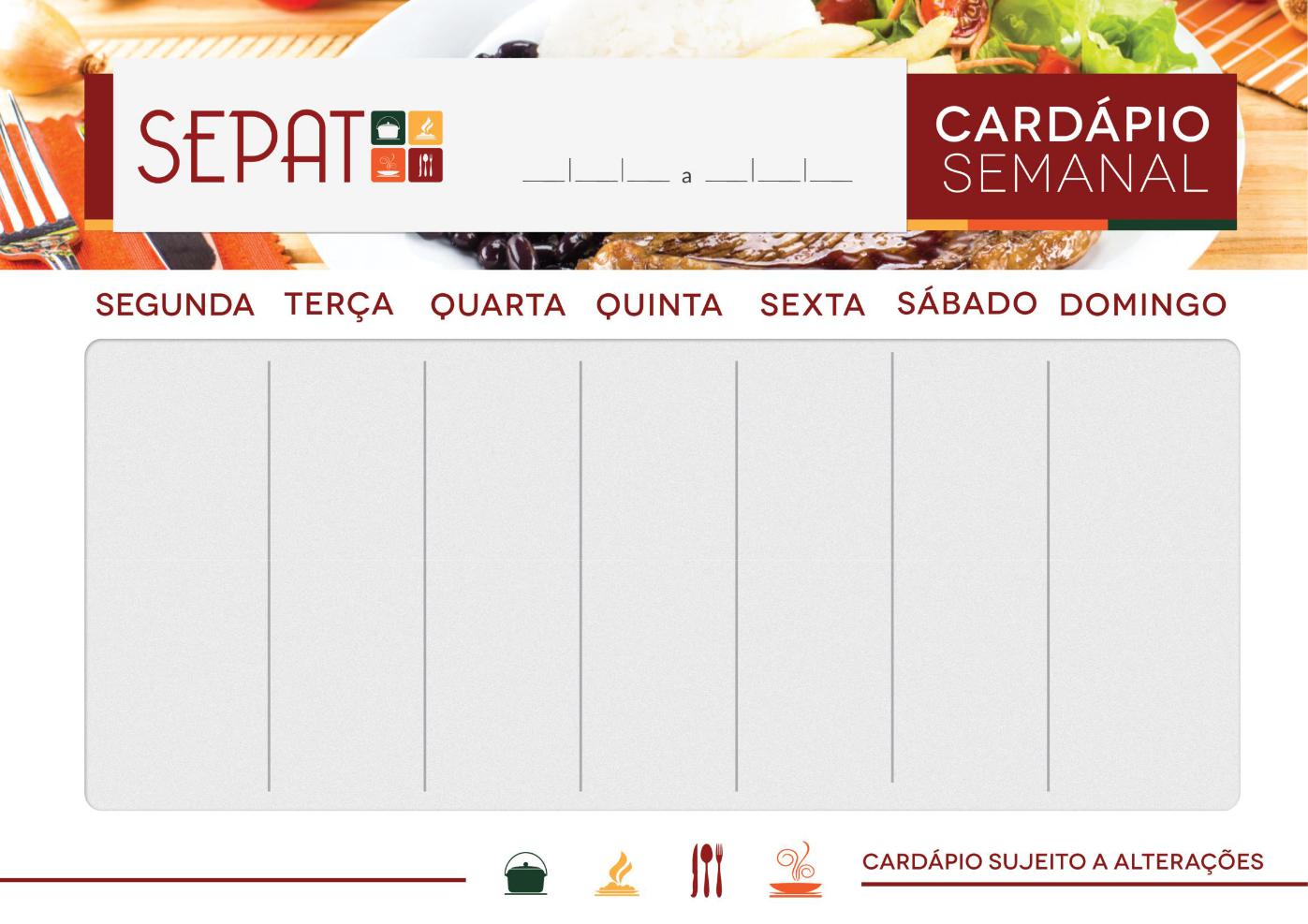 26	09	22	30	09	22